21. Międzynarodowe Warsztaty Niepokoju Twórczego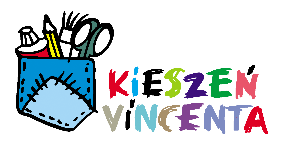 Kieszeń Vincenta, Poznań 10-14 maja 2022W tworzeniu wizji przyszłości spróbujmy uwolnić się od sposobu jej postrzegania 
przez teraźniejszość i przeszłośćREGULAMIN KONKURSU NA SCENARIUSZ WARSZTATU TWÓRCZEGODLA DZIECI I MŁODZIEŻY W WIEKU 5-14 LATCentrum Sztuki Dziecka w Poznaniu i Stowarzyszenie Artystyczne Magazyn (zw. dalej Organizatorami) zapraszają do udziału w konkursie na scenariusz warsztatu twórczego, przeznaczonego dla dzieci i młodzieży, który zrealizowany zostanie podczas 21. Międzynarodowych Warsztatów Niepokoju Twórczego Kieszeń Vincenta w 2022 roku (zwanym dalej 21. Kieszeń Vincenta).A. ZASADY OGÓLNE 1. Konkurs dotyczy scenariuszy warsztatów twórczych dla dzieci i młodzieży, w dowolnej dziedzinie sztuki, powiązanych z problematyką 21. Kieszeni Vincenta. Informacja dotycząca problematyki 21. Kieszeni Vincenta stanowi załącznik do tego regulaminu.2. W konkursie uczestniczyć mogą osoby fizyczne, studenci szkół wyższych oraz organizacje pozarządowe zwane dalej Zespołem. W skład Zespołu powinny wchodzić cztery osoby (pracownik naukowy/artysta – opiekun merytoryczny oraz troje animatorów, w tym autor wybranego scenariusza).3. Każdy scenariusz warsztatu twórczego powinien zawierać: Scenariusz warsztatu w języku polskim lub angielskim: od 2500 do 3000 znaków ze spacjami (w dokumencie Word, Times New Roman (12 punktów) lub pdf. dla mieszanych grup wiekowych od 5 do 14 lat (liczba uczestników około 12 – 14 osób).Krótki opis działań: (nie więcej niż 1200 znaków ze spacjami) informujących – zachęcających nauczyciela (opiekuna) do zgłoszenia klasy/grupy na proponowane zajęcia oraz zachęcających rodziny lub opiekunów 
z dziećmi w wieku 5 – 14 lat do udziału w warsztatach familijnych (pliki w Word, Times New Roman (12 punktów).Spis potrzebnych materiałów i narzędzi do przeprowadzenia jednego warsztatu dla około 12 – 15 uczestników.Kartę zgłoszeniową wypełnianą indywidualnie przez każdą osobę z danego Zespołu.Curriculum vitae zgłaszającego (osoby fizycznej, nie więcej niż 1000 znaków ze spacjami).Informacja o Zespole twórców i realizatorów projektu.4. Zgłaszający scenariusze powinni dysponować możliwością ich samodzielnej realizacji przy współpracy 
z zaproszonymi osobami tworzącymi Zespół. 5. W konkursie preferowane będą projekty wartościowe artystycznie i jednocześnie zawierające rozbudowany, nowatorski komponent edukacyjny spójny z aspektem artystycznym. Szczególnie zależy nam na projektach 
o charakterze interdyscyplinarnym oraz interaktywnym. 6. Scenariusze wybrane w konkursie będą zrealizowane podczas 21. Kieszeni Vincenta w dniach 10 – 14 maja 2022 r..7. Organizatorzy zastrzegają sobie prawo zmiany terminu realizacji 21. Kieszeni Vincenta w przypadku, gdy stan epidemii COVID-19 i podjęte przez administrację państwową lub samorządową administracyjne środki zapobiegawcze uniemożliwią jego realizację w całości albo w części w maju 2022 roku.B. MIEJSCA I CZAS REALIZACJI WYBRANYCH WARSZTATÓW, DZIAŁAŃ1. Miejscem realizacji wybranych w konkursie scenariuszy będzie Miasto Poznań, ze wskazaniem na park Cytadela przy parku oraz Scenę Wspólna.2. Wybrane w konkursie scenariusze warsztatów będą realizowane według następującego harmonogramu- nabór projektów do 5 marca 2022 r.- realizacja warsztatów podczas 21. Kieszeni Vincenta w dniach 12 – 14 maja 2022 r.C. PRZEBIEG KONKURSU1. Oczekiwania Organizatorów mające wpływ na ocenę projektu:1.1 Stopień powiązania z problematyką 21. Kieszeni Vincenta.1.2 Nowatorski i oryginalny charakter. 1.3 Trwałość rezultatów scenariusza, możliwość wielokrotnego powtarzania warsztatów będących ich efektem.1.4 Doświadczenie w realizacji wydarzeń z zakresu twórczości dla dzieci i młodzieży oraz edukacji kulturalnej.2. W pierwszej fazie rozstrzygnięcia konkursu dyrektor Centrum Sztuki Dziecka wraz z powołanym Zespołem Programowym 21. Kieszeń Vincenta dokona wyboru najciekawszych scenariuszy do realizacji.3. Autorzy scenariuszy i ich Zespoły zaproszeni zostaną na koszt Organizatorów projektu w dniach 10 – 14 maja 2022 roku do udziału w realizacji 21. Kieszeni Vincenta. Prowadzący warsztaty oraz opiekunowie artystyczni otrzymają honorarium. 4. Dyrektor wraz Zespołem Programowym 21. Kieszeń Vincenta dokona także wyboru scenariuszy do publikacji 21. Międzynarodowych Warsztatów Niepokoju Twórczego Kieszeń Vincenta, która ukaże się po zakończeniu tej edycji. Autorzy wybranych do publikacji scenariuszy otrzymają 2 bezpłatne egzemplarze oraz CERTYFIKAT VINCENTA, zaświadczenie o udziale w projekcie.D. TERMIN I FORMA SKŁADANIA PROPOZYCJI ORAZ HARMONOGRAM PROCESU WYŁANIANIA PROJEKTU/PROJEKTÓW SKIEROWANYCH DO REALIZACJI1. Zgłoszenia na konkurs w formie wersji cyfrowej (Word, pdf.) należy wysłać mailem na adresy: wnowak@csdpoznan.pl oraz twieczorek@csdpoznan.pl z tytułem „21. Kieszeń Vincenta – konkurs na scenariusz” do 5 marca 2022 roku do godziny 24.00.2. Scenariusze przysłane po terminie lub niezawierające wszystkich wymaganych załączników nie będą brane pod uwagę, o czym uczestnik zostanie powiadomiony pocztą elektroniczną.3. Decyzja o wyborze projektów zostanie ogłoszona do 15 marca 2022 roku. Decyzja ta jest ostateczna, 
a Organizatorzy nie przewidują trybu odwoławczego. E. NAGRODA1. Nagrodą w konkursie jest zaproszenie ZESPOŁU z opiekunem artystycznym wybranego scenariusza do Poznania na koszt Organizatorów, którzy zapewniają też niezbędne materiały do realizacji projektu, zakwaterowanie, publikację 21. Kieszeni Vincenta z wybranymi scenariuszami wraz z innymi tekstami dotyczącymi przebiegu projektu oraz udostępni w wersji elektronicznej dokumentację filmową i fotograficzną.F. POSTANOWIENIA KOŃCOWE1. Zgłoszenie scenariusza do konkursu oznacza akceptację niniejszego regulaminu oraz zgodę na publikację i rozpowszechnianie na nośnikach (stronach internetowych, profilu FB, etc.), którymi dysponują Organizatorzy oraz w różnych mediach promujących ten projekt.2. Organizatorzy konkursu nie odpowiadają za naruszenia praw osób trzecich powstałe w związku z korzystaniem z nadesłanych projektów, chyba, że naruszenie jest wyłącznie zawinione przez Organizatorów. W tym zakresie zgłaszający projekt zwalnia Organizatorów od odpowiedzialności.3. Kwestie nieobjęte niniejszym regulaminem rozstrzyga Dyrektor Centrum Sztuki Dziecka, do którego należy również interpretacja zapisów regulaminu.4. Zatwierdzenie i publikacja niniejszego regulaminu nie kreuje po stronie Organizatorów zobowiązań cywilnych względem uczestników, w szczególności nie powstaje stosunek prawny, z którego wynikać mogłyby roszczenia pieniężne. Uczestnicy przyjmują do wiadomości, że Organizatorzy może nie wyłonić żadnego laureata oraz odwołać konkurs bez podania przyczyny. W takiej sytuacji nie przewiduje się zwrotu jakichkolwiek kosztów na rzecz uczestników. PROBLEMATYKA 21. KIESZENI VINCENTA | PROF. MARCIN BERDYSZAKW tworzeniu wizji przyszłości spróbujmy uwolnić się od sposobu jej postrzeganiaprzez teraźniejszość i przeszłość Obecnie nic tak nie zajmuje ludzi jak myślenie o przyszłości. Wszelkie działania, jakie współczesny człowiek podejmuje, nakierowane są na przyszłość. Niemal w każdej dziedzinie już dziś się ją projektuje. Można odnieść wrażenie, że teraźniejszość usprawiedliwiona jest kreowaniem przyszłości, a dojmujące poczucie prowizoryczności jest koniecznym stanem przejściowym czasu, 
w którym przyszło nam żyć. Tymczasem w przyszłości projektowanej obecnie może nas nie być, 
a przecież sami żyjemy w przyszłości, o której myślały, przewidywały i którą projektowały poprzednie generacje/pokolenia dziesiątki, a może nawet setki lat temu. Zatem każda przyszłość może stać się teraźniejszością w mniejszym lub większym stopniu podobną do swojego pierwotnego wyobrażenia, projektu z przeszłości, albo się nią nie stanie. Być może była swego czasu jakąś przyszłością 
i teraźniejszością zarazem, z określonym kolejnym myśleniem i pomysłem na nadchodzącą kolejną przyszłość. Można stwierdzić, że człowiek nieustannie żyje w przyszłości i o niej myśli, pomimo tego, 
iż kolejne pokolenia nie kreują jej dla siebie, lecz dla innych, którzy po nich przyjdą. Kiedy mówimy 
„tu i teraz” mamy na myśli teraźniejszość, to tak naprawdę egzystujemy w przyszłości naszych przodków. Jednak nie mamy takiego poczucia, ponieważ istnieje zjawisko kontynuacji i linearności następstw, a nawet wkalkulowania wszystkiego, co nieprzewidywalne. Przypadek, pojawianie się tego, co nieprzewidziane jest bardziej obecne w bezpośrednim doświadczaniu teraźniejszości. W przyszłości pojawią się inne nieprzewidziane zdarzenia, wartości, rezultaty. To one właśnie nosić będą i noszą uniwersalną właściwość, jaką posiada teraźniejszość, a mianowicie doświadczanie nieprzewidywalnego. Lecz to, co nieprzewidywalne może mieć różne źródła. Nazwijmy je zewnętrznymi i wewnętrznymi. Pierwsza nieprzewidywalność to ta, która generowana jest poza nami, bez naszego udziału. Druga natomiast związana jest ze wszystkimi naszymi poczynaniami. Doświadczanie tych nieprzewidywalności razem jest zawsze stanem teraźniejszym. Jednak do tych dwóch źródeł generowania nieprzewidywalnego dodałbym trzecie: refleksje dotyczące tego, co nieprzewidywalne w przyszłości. Myślenie o przyszłości i jej projektowanie to rodzaj tworzenia niewiadomej z nieprzewidywalnymi skutkami jej funkcjonowania. Tak naprawdę nie wiemy, ile z tego, co aktualne w kontekście przyszłości, znajdzie jakiekolwiek możliwości zaistnienia. To tak jakbyśmy się łudzili, że w przyszłości na skutek takiej praktyki będziemy mieć większą kontrolę nad wszystkim. Tymczasem każda teraźniejszość ludziom aktualnie w niej żyjącym sprawiała, sprawia i będzie sprawiała problem. Zajmowanie się przyszłością to swoisty rodzaj unikania albo odkładania odpowiedzialności na później. Żyjemy w teraźniejszości, która jest pokłosiem poprzednich pokoleń 
i trochę trudno ją okiełznać. Zatem funkcjonujemy w teraźniejszości, która wydaje się być dla nas trudniejsza niż myślenie o przyszłości. Dziś egzystujemy w nie swojej przyszłości, która jest teraźniejszością, jednocześnie projektując kolejną dla następnych pokoleń. Wyobraźmy sobie przyszłość tę najbliższą albo bardzo daleką. Uwolnijmy się od teraźniejszego myślenia o niej, od wszelkich prognoz, gdyż wszystko dziś jest przesycone przyszłością. Bez względu na to gdzie i kiedy będzie ta przyszłość, spróbujcie sformułować scenariusz warsztatu, aby uczestnicy mogli ją wykreować indywidualnie, bądź pracując w grupach. Uczestnicy Waszych warsztatów, dzieci i młodzież, zaproponują własną wizję przyszłości. Kolejny etap to analiza wygenerowanej fragmentarycznie przyszłości i opracowanie sposobu przekazania informacji dotyczącej tego, co dziś, czyli w teraźniejszości, trzeba zrobić, aby takowa mogła zaistnieć w przyszłości. Nie obowiązują Was żadne limity i ograniczenia, co do określeń czasowych, dat tej przyszłości. Przyszłość może być rozumiana różnie: za godzinę, jutro albo za 100, 500 lub 1000 lat. Tak wygenerowana przyszłość może być znakomitą wskazówką dla nas – żyjących w teraźniejszości. Wygenerowana w wyobraźni przyszłość może być ciekawą próbą oddziaływania na różne obszary 
w czasie teraźniejszym. Dzięki temu, że uczestnicy warsztatów jasno sprecyzują obraz przyszłości, w jej wybranych obszarach, będą mogli łatwiej ją zreflektować. Inaczej mówiąc: co trzeba zrobić dziś, aby tak było w przyszłości z jej własnego punktu widzenia. Tworząc scenariusz warsztatu, pamiętajmy, aby ich uczestnicy podczas procesu tworzenia byli maksymalnie wolni od wszelkich informacji płynących 
z mediów, filmów i opinii czy danych statystycznych dotyczących przyszłości. Ważne jest też, aby charakter Waszych scenariuszy, jak i rezultaty warsztatów, nie miały cech moralizatorskich 
i pouczających. W tworzeniu propozycji warsztatowych spróbujcie uwolnić się od sposobu widzenia przyszłości przez teraźniejszość i przeszłość po to, aby dać swobodę ich uczestnikom. Nie jest to łatwe, ale jest to możliwe wtedy, kiedy tak ustawicie wszelkie parametry i wytyczne Waszych warsztatów, aby uniemożliwić korzystanie z aktualnych informacji i podpowiedzi, co do wizji przyszłości obecnej tu 
i teraz.Pamiętajcie o dostosowaniu propozycji warsztatowych do wieku ich uczestników, choć są takie zadania, które można swobodnie przeprowadzać w każdej grupie wiekowej. Nasi uczestnicy to młodzi ludzie w wieku od czterech do kilkunastu lat. Pamiętajcie, że możliwy jest współudział rodziców. Zwróćcie szczególną uwagę na proponowane przez Was materiały do użycia w warsztatach. Materiały te mogą być bardzo sugestywne, można też sięgnąć po nowe, dotąd nieużywane, aby tworzenie przyszłości miało swoje uzasadnienie również w ich charakterze. Możecie skoncentrować się na słowach i pojęciach, komunikatach. Spróbujcie zastanowić się nad materiałami realizacyjnymi 
w kontekście zadania, które postawicie uczestnikom, co oczywiście nie wyklucza tych tradycyjnych, wypraktykowanych. prof. dr hab. Marcin BerdyszakUrodzony w Poznaniu w 1964 roku. Dyplom z malarstwa w pracowni prof. Włodzimierza Dudkowiaka oraz z rzeźby w pracowni prof. Macieja Szańkowskiego w PWSSP w Poznaniu w 1988 roku. Od 1989 roku związany z Akademią Sztuk Pięknych w Poznaniu a obecnie Uniwersytetem Artystycznym. Pracuje na stanowisku profesora zwyczajnego i prowadzi pracownię działań przestrzennych na Wydziale Rzeźby i Działań Przestrzennych. W latach 1999- 2002 prodziekan Wydziału Edukacji Artystycznej w ASP w Poznaniu. W latach 2002-2008 pełnił funkcję Prorektora ds. studenckich i współpracy z zagranicą. Rektor Uniwersytetu Artystycznego w Poznaniu w latach 2008-2016. Członek Stowarzyszenia Artystyczno-Edukacyjnego Magazyn, którego jest współzałożycielem wraz Tadeuszem Wieczorkiem, Piotrem Pawlakiem i Wojciechem Nowakiem.Zajmuje się instalacją, obiektem, rysunkiem, malarstwem i działaniami multimedialnymi. Swoje prace prezentował na różnych wystawach zbiorowych i indywidualnych między innymi w Polsce, Niemczech, Słowacji, Bułgarii, Hiszpanii, Węgrzech, Czechach, Finlandii, Austrii, Szwecji, Japonii, Szwajcarii, Meksyku, Wielkiej Brytanii, Litwie, Ukrainie, Rosji, Gruzji, Korei Południowej Bośni i Hercegowinie oraz USA. Brał udział w licznych spotkaniach i konferencjach dotyczących edukacji artystycznej. Zrealizował kilkadziesiąt warsztatów autorskich w kraju i zagranicą.21. Międzynarodowe Warsztaty Niepokoju Twórczego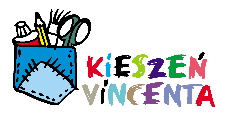  Kieszeń Vincenta, Poznań 10-14 maja 2022W tworzeniu wizji przyszłości spróbujmy uwolnić się od sposobu jej postrzeganiaprzez teraźniejszość i przeszłośćKONKURSNA SCENARIUSZ WARSZTATÓW TWÓRCZYCH DLA DZIECI I MŁODZIEŻY W WIEKU 5-14 LATKARTA ZGŁOSZENIOWADane zgłaszającegoTytuł(y) scenariusza(y)….…………………………………………………………………………………………………………………………………………..……………………………………………………………………………………………………………………………………………….……………………………………………………………………………………………………………………………………………….1.2. Forma organizacyjno-prawna (osoba fizyczna, grupa twórcza, uczelnia, organizacja NGO)…………………………………………………………………………………………………………………………………..............……………………………………………………………………………………………………………………………………………….1.3. Adres, e-mail, telefon kontaktowy ……………………………………………………………………………………………………………………………………………….………………………………………………………………………………………………………………………………………………………………………………………………………………………………………………………………………………………………Osoba upoważniona do reprezentowania zgłaszającego scenariusz(e)....................................................................................................................................................Dane osobowe (dotyczy osób fizycznych). 2.1 Imię i nazwisko zgłaszającego……………………………………………………………………………………………………………………………………………..2.2 Adres, e-mail, telefon kontaktowy……………………………………………………………………………………………………………………………………………………………………………………………………………………………………………………………………………………………..2.3. Osoby wchodzące w skład Zespołu……………………………………………………………………………………………………………………………………………..……………………………………………………………………………………………………………………………………………..……………………………………………………………………………………………………………………………………………..……………………………………………………………………………………………………………………………………………..Wyrażam zgodę na przetwarzanie moich danych osobowych zawartych w aplikacji dla potrzeb niezbędnych do realizacji zadania statutowego oraz przeprowadzenia niniejszego konkursu zgodnie
z ustawą z dn. 29.08.1997 r o ochronie danych osobowych (Dz.U.nr 133 poz. 883, art.3 pkt.2). Zostałam/zostałem poinformowana/poinformowany, że powierzenie danych jest dobrowolne, a w każdym czasie przysługuje mi prawo do żądania zmiany lub usunięcia przekazanych danych osobowych._________________________ [czytelny podpis]Zapoznałam się/zapoznałem się z Regulaminem Konkursu i akceptuję jego treść. Jako autorka/autor zgłoszonego scenariusza/y oświadczam/y, że jest on moim/naszym osobistym i samodzielnym dziełem, przysługują mi/nam wszelkie prawa autorskie i inne prawa własności intelektualnej do utworów zgłoszonych w niniejszym konkursie, a prawa te nie są w żaden sposób ograniczone. _____________________________________________________ [czytelne podpisy]21. Międzynarodowe Warsztaty Niepokoju Twórczego Kieszeń Vincenta, Poznań 10-14 maja 2022W tworzeniu wizji przyszłości spróbujmy uwolnić się od sposobu jej postrzeganiaprzez teraźniejszość i przeszłośćHARMONOGRAM DLA ZESPOŁÓW (założenia wstępne)10 maja (wtorek)Od godz. 14:00Przyjazd i zakwaterowaniegodz. 15:00 – 18:00 FORUM działań performatywnych dla ZESPOŁÓW, nauczycieli, animatorów, Scena Wspólna, ul. Brandstaettera 1/Za Cytadelągodz. 15:00 -16:00 - rejestracja uczestnikówgodz. 16:00 – 18:00- powitanie - prezentacje problematyki projektu przez prof. Marcina Berdyszaka oraz zaproszonych gości, artystów- moderator dr Natalia Pater-Ejgierdgodz. 19:00Spotkanie integracyjne11 maja (środa)godz. 9:30 – 14:00 Działania efemeryczne Zespołów w parku Cytadela przy magazynie, prowadzi prof. Marcin Berdyszakgodz. 14:30 – 15:30Przerwa obiadowa godz. 16:00 – 18:00FORUM DZIAŁAŃ dla ZESPOŁÓW, nauczycieli, animatorów,Scena Wspólna, ul. Brandstaettera 1/Za Cytadelą- Moje portfolio prezentacja prac plastycznych i multimedialnych przygotowane przez Zespoły- moderator dr Natalia Pater-Ejgierdgodz. 20.30 MESKALINA, Fredry 7Spotkanie integracyjne12 maja (czwartekgodz. 10:00 – 11:30 warsztaty z dziećmi w parku Cytadela przy magazyniegodz. 10.30 – 12.00 warsztaty z dziećmi w parku Cytadela przy magazyniegodz. 12:45 – 14:00Działania performatywne prowadzi dr Magdalena Parnasow-Kujawa, UAP godz.14:30 – 15:30Przerwa obiadowagodz. 16:00 – 18:00 FORUM DZIAŁAŃ dla ZESPOŁÓW, nauczycieli, animatorów,Scena Wspólna, ul. Brandstaettera 1/Za Cytadelą- prezentacje zaproszonych gości, artystów- moderator dr Natalia Pater-Ejgierd13 maja (piątek) godz. 10:00 – 11:30 warsztaty z dziećmi w parku Cytadela przy magazyniegodz. 10.30 – 12:00 warsztaty z dziećmi w parku Cytadela przy magazyniegodz. 12:45 – 13:30 park Cytadela przy magazynieDziałania performatywne prowadzi dr Magdalena Parnasow-Kujawa, UAP godz. 14:00 – 15:00Przerwa obiadowagodz. 15:30 – 17:00FORUM DZIAŁAŃ dla ZESPOŁÓW, nauczycieli, animatorów, Scena Wspólna, ul. Brandstaettera 1/Za CytadeląPodsumowanie i dyskusja- moderatorki: dr Magdalena Parnasow-Kujawa i dr NataliaPater-Ejgerd14 maja (sobota) godz. 10:00 – 11:30 WARSZTATY FAMILIJNE prowadzone przez wybrane Zespoły w parku Cytadela przy magazynie godz. 10.30 – 12:00 WARSZTATY FAMILIJNE prowadzone przez wybrane Zespoły w parku Cytadela przy magazyniegodz. 12.30 – 13:30 Podsumowanie i dyskusja. Organizatorzy: Centrum Sztuki Dziecka w Poznaniu, www.csdpoznan.plStowarzyszenie Artystyczno-Edukacyjne Magazyn, www.stowarzyszeniemagazyn.orgWspółpraca:Uniwersytet Artystyczny im. Magdaleny Abakanowicz w PoznaniuPolski Komitet Międzynarodowego Stowarzyszenia Wychowania przez Sztukę InSEA